КИЗИМ АЛЕКСАНДР ГРИГОРЬЕВИЧ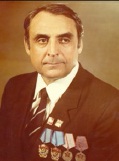 Кизим Александр Григорьевич родился 9 июля 1933 года в селе Куюк Джамбульской области Казахской ССР. В 1954 г. окончил Омское речное училище по специальности «механик речного парового флота». В 1958 году Александру Кизиму присвоено звание «Мастер спорта СССР» по классической борьбе.В 1959 году окончил Новосибирский институт инженеров водного транспорта по специальности инженер-механик. Остался работать в том же институте на кафедре металловедения младшим научным сотрудником. Затем перевелся на работу в проектный институт речного транспорта «Гипроречтранс», в котором проработал десять лет, пройдя путь от инженера-конструктора до начальника отдела. В 1967 году защитил проект Дудинского порта в качестве главного инженера проекта. В 1968 году Александр Григорьевич по приглашению переходит на работу в Дудинский морской порт на должность главного инженера порта — начальника конструкторского бюро, а с 1970 года — начальника морского порта. В этой должности А. Г. Кизим проработал 18 лет. За время работы начальником порта принимал активное участие в решении таких проблем, как ледозащита порта, строительство ледозащитной дамбы, продленная, а затем круглогодичная морская навигация. В 1987 году А. Г. Кизим защитил кандидатскую диссертацию в Ленинградском политехническом институте им. Калинина по теме «Работа тонкостенных причальных сооружений арктических портов на ледокольные нагрузки». За выдающиеся результаты в строительстве портовых сооружений в условиях Крайнего Севера его избирают действительным Членом Российской инженерной академии.В 1972 году он награждается медалью «За трудовую доблесть», в 1977 и 1985 годах — двумя орденами «Трудового Красного Знамени». С января 1988 года Александр Григорьевич переходит на научно-производственную работу по исследованию и проектированию гидротехнических сооружений, круглогодичной навигации Дудинского морского порта, хвостохранилищ, прудов-отстойников промышленной зоны г. Норильска, курирует гидротехническую лабораторию НГМК. В 1996 году переходит на работу в должности начальника гидротехнической службы АО «Норильский комбинат». За его инженерную и исследовательскую, проектную работу ему было присвоено звание «Почетный изобретатель СССР». В 2000 году Александру Григорьевичу Кизиму присваивается звание «Почетный полярник» и почетное звание «Заслуженный инженер России». Вел активную общественную работу: был избран председателем Совета физкультуры г. Дудинки, председателем Совета старейшин  коренных  малочисленных  народов  ТАО  при  Губернаторе округа. Также в числе его наград: звание «Заслуженный работник ЗФ ОАО «ГМК «Норильский никель», медаль «Триста лет Российскому флоту», в честь 70-летия Красноярского края удостоен знака «70 лет образования края». В 1998 году Александру Григорьевичу присвоено звание «Почетный гражданин города Дудинки», а в 2005 году – Почетный гражданин Таймыра (посмертно). Погиб 5 октября 2005 года.5 октября 2006 года на фасаде дома, где жил Александр Григорьевич (г. Дудинка, ул. Бегичева, д. 8), установили мемориальную доску. В 2006 году в городе Дудинке в память об Александре Григорьевиче Кизиме его имя присвоили Детско-юношеской спортивной школе. Руководство Енисейского речного пароходства приняло решение теплоходу «ОТА-897», работающему в Дудинском морском порту, присвоить имя Александра Кизима. На Таймыре проводятся турниры по греко-римской борьбе памяти А. Г. Кизима.